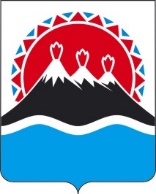 П О С Т А Н О В Л Е Н И ЕПРАВИТЕЛЬСТВАКАМЧАТСКОГО КРАЯг. Петропавловск-КамчатскийПРАВИТЕЛЬСТВО ПОСТАНОВЛЯЕТ:1. Внести в постановление Правительства Камчатского края от 26.04.2022 № 216-П «О порядке формирования государственного задания на оказание государственных услуг (выполнение работ) в отношении краевых государственных учреждений и финансового обеспечения выполнения государственного задания» следующие изменения:1) в приложении:а) в разделе II:часть 3 изложить в следующей редакции:«Государственное задание содержит показатели, характеризующие качество и (или) объем государственной услуги (работы), определение категорий физических и (или) юридических лиц, являющихся потребителями соответствующих услуг, предельные цены (тарифы) на оплату соответствующих услуг физическими или юридическими лицами в случаях, если законодательством Российской Федерации и Камчатского края предусмотрено их оказание на платной основе в рамках государственного задания, либо порядок установления указанных цен (тарифов) в случаях, установленных законодательством Российской Федерации и Камчатского края, порядок оказания соответствующих услуг, порядок контроля за исполнением государственного задания, в том числе условия и порядок его досрочного прекращения,  требования к отчетности о выполнении государственного задания.»;В абзаце первом части 4 слова «на предоставление субсидии» исключить.а) в разделе III:абзац первый части 41 изложить в следующей редакции:«Перечисление платежа, завершающего выплату субсидии, в IV квартале должно осуществляться после предоставления краевым бюджетным или автономным учреждением предварительного отчета о выполнении государственного задания в части показателей объема оказания государственных услуг за соответствующий финансовый год, составленного по форме, предусмотренной приложением № 2 к настоящему Положению, в срок, установленный в государственном задании органом, осуществляющим функции и полномочия учредителя в отношении краевых бюджетных или автономных учреждений. В предварительном отчете указываются показатели по объему и качеству, запланированные к исполнению по завершении текущего финансового года (с учетом фактического выполнения указанных показателей на отчетную дату). В случае если показатели предварительной оценки достижения плановых показателей годового объема оказания государственных услуг, указанные в предварительном отчете, меньше показателей, установленных в государственном задании (с учетом допустимых (возможных) отклонений), то государственное задание подлежит уточнению в соответствии с указанными в предварительном отчете показателями.».2. Настоящее постановление вступает в силу через 10 дней после дня его официального опубликования.[Дата регистрации]№[Номер документа]О внесении изменений в постановление Правительства Камчатского края от 26.04.2022                  № 216-П «О порядке формирования государственного задания на оказание государственных услуг (выполнение работ) в отношении краевых государственных учреждений и финансового обеспечения выполнения государственного задания»Председатель Правительства Камчатского краяПредседатель Правительства Камчатского края[горизонтальный штамп подписи 1][горизонтальный штамп подписи 1]Е.А. Чекин